CLPClassroom Supplies1 Box of tissue						   1 box-colored pencils1 box of crayons					              2 boxes of #2 pencils 2 Highlighters                                                                    2 packs of dry erase markers	2 Container of cleaning wipes (Clorox/Lysol)	             2 pocket folders1 spiral notebook (wide ruled)                                      2 bottles of sanitizer1 box of markers		            1 package of glue sticks1 1 inch 3 ring binder with view pocket in front       1 pair of scissorsThank You,CLP Team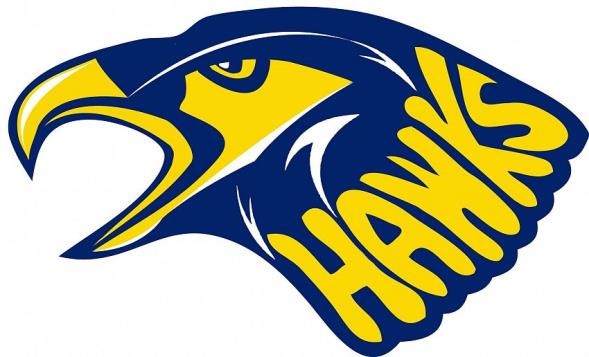 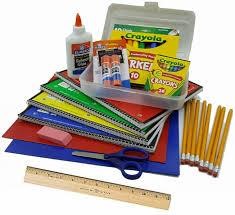 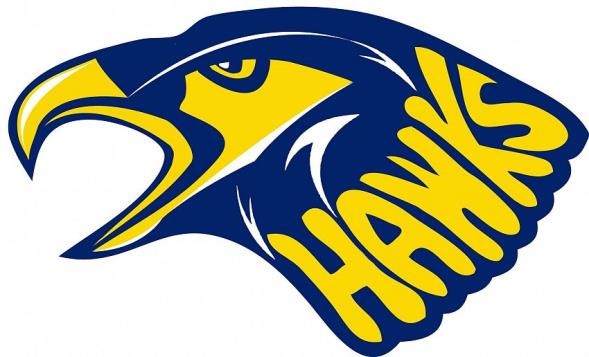 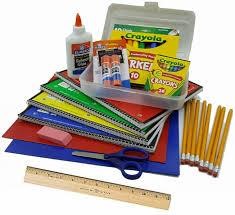 Suggested Seventh Grade Supplies – 2022-20231. One Organizational system, choose what works best for you (Reminder that you will have a laptop, so folders may be the best option to for easy carrying)· Binder with color-coded pockets or· Accordion folder system or· Folders- one for each class2. Lined paper – minimum of 4 packages for year (keep some at school and at home). (or spiral notebooks. If you          have Mrs. Rice for French a spiral notebook is best.3. 1 pencil case with zipper or hard case4. At least 3 red pens and 2 blue or black pens (keep a supply at home or in your locker)5. 1 box of pre-sharpened #2 pencils (keep a supply at home and in your locker)6. A fine tip black marker (non-permanent are better for outlining)7. 1 box of colored pencils, crayons or markers (most students prefer colored pencils)8. At least five highlighters (five different colors, for science)9. Adult- sized scissors10. Glue sticks (about one per quarter and the larger ones are best)11. Scientific Calculator (labeled with your name) (TI-30X does fractions; is used in school and would be helpful to have the same one as used in school)12. Ruler with both inches and centimeters13. 3x5 Cards14. A packet of sticky notes.15. Erasers16. Headphones that are compatible with our district issued laptops.This is a suggested supply list and is not intended to be very costly to the family. Consider the dollar store for the more expensive items.Optional items that can be donated to one of your teachers:· 2 or 3 boxes of tissues· Wipes· Hand sanitizer8th Grade Supply ListItems that are needed to start and to be replenished throughout the year: Loose leaf paper  Pencils (start with a dozen sharpened) Pencil sharpener Red pens Highlighters 4 Folders Ruler Graphing paper Printer paper Crayons Masking tape (Tech Ed) Sketchbook (art) Agenda Permanent marker  Eraser Glue stick  Below are additional suggested supplies: Extra loose leaf paper Extra pencils Social Studies/Math 180 No extra supplies needed Math  notebook colored pencils basic calculator (smartphone calculators can do most functions)  ELA  composition notebook Careers folder or binder for the class Science  Notebook Advanced Math Binder/ 5 tab dividers (This type of organization is helpful for studying for the mid-term and final, but will only be required once face-to-face courses are resumed.) OPTIONAL-graphing calculator (see Mrs. Bobzin’s email) English Success or English Immersion Folder, Notebook, highlighters, pencils, eraser 